ПЛАН РАБОТЫ ППК на 2023 – 2024  учебный годЦель деятельности:-обеспечение диагностико-коррекционного, психолого-педагогического сопровождения обучающихся с отклонениями в развитии, исходя из реальных возможностей и в соответствии с образовательными потребностями, возрастными и индивидуальными особенностями, состоянием соматического и нервно-психического здоровья;- своевременное оказание помощи учителям и воспитателям в обеспечении индивидуального и дифференцированного подхода в обучении учащихся и в выборе эффективных методических приёмов, изучение личности школьника.Задачами ППк  являются: - выявление трудностей в освоении образовательных программ, особенностей в развитии, социальной адаптации и поведении обучающихся для последующего принятия решений о психолого-педагогическом сопровождении; - разработка рекомендаций по психолого-педагогическому сопровождению обучающихся; - консультирование участников образовательных отношений по вопросам актуального психофизического состояния и возможностей обучающихся; содержания и оказания им психолого-педагогической помощи, создания специальных условий получения образования; - .контроль за выполнением рекомендаций ППк. Направления деятельности::ДиагностическоеКонсультативноеПсихолого-медико-педагогическое сопровождениеПросветительскоеЭкспертноеОрганизационно-методическое.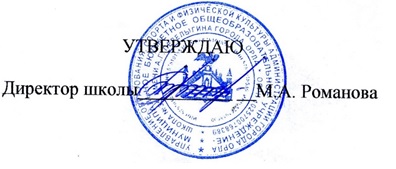 №МероприятияСрокиОтветственный1.Определение образовательного маршрута обучающихся, имеющих академическую задолженность.Август Романова М.А.Новикова С.Ю.Войциховская Н.А.Плахина Т.В.Барбашова О.Г.2.Утверждение состава ПМПк школы. Утверждение плана работы на 2022-2023 учебный год. Распределение обязанностей между членами ПМПк.сентябрьРоманова М.А.Новикова С.Ю.Войциховская Н.А.Плахина Т.В.3.Обследование и диагностика вновь прибывших детей. Выявление обучающихся, нуждающихся в психолого-педагогическом сопровождении.сентябрьВойциховская Н.А.Плахина Т.В.4.Разработка адаптированных индивидуальных образовательных программ сопровождения.октябрь Учителя – предметники,Войциховская Н.А.Плахина Т.В.Барбашова О.Г.Изотова А.В. 5. Адаптация первоклассников.Сентябрь- октябрьНовикова С.Ю.Войциховская Н.А.Плахина Т.В.классные руководители 1-х классов6. Итоговая диагностика 2-4 классов.Сентябрь- майНовикова С.Ю.Войциховская Н.А.Плахина Т.В.7. Наблюдения адаптации пятиклассников.Заседание педагогического консилиума по итогам.ноябрьГринева Е.А.Войциховская Н.А.Барбашова О.Г.Изотова А.В.Учителя – предметники, работающие в 5 классах8.Мониторинг эффективности психолого – педагогического и социального сопровождения обучающихся 4в, 9в, классов (АООП)Март Новикова С.Ю.Войциховская Н.А.Плахина Т.В.Самойлова И.С.Барбашова О.Г.9.Анализ работы консилиума за 2022-20123 учебный год.Анализ работы школьного логпункта.майМ.А. Романова Н.В. ВойциховскаяПлановые заседанияПлановые заседанияПлановые заседанияПлановые заседания10.1. Организационное. Утверждение плана работы.СентябрьСпециалисты  ПМПк, педагоги.Диагностика обучающихся, выработка рекомендаций по работе с детьми, нуждающимся в ИОМ.Ноябрь  Подходы к организации работы в адаптационный период (1 и 5 классы)Январь Динамика и эффективность работы с детьми по программам индивидуального сопровождения.Март Итоговое.Май.11.Проведение внеплановых заседаний.  Проходят  по запросам педагогов, родителей (законных представителей) по мере необходимостиВ теч.года.Члены ПМПк12.Консультации для родителей (еженедельно)по мере необходимости (по графику работы)Специалисты ПМПк